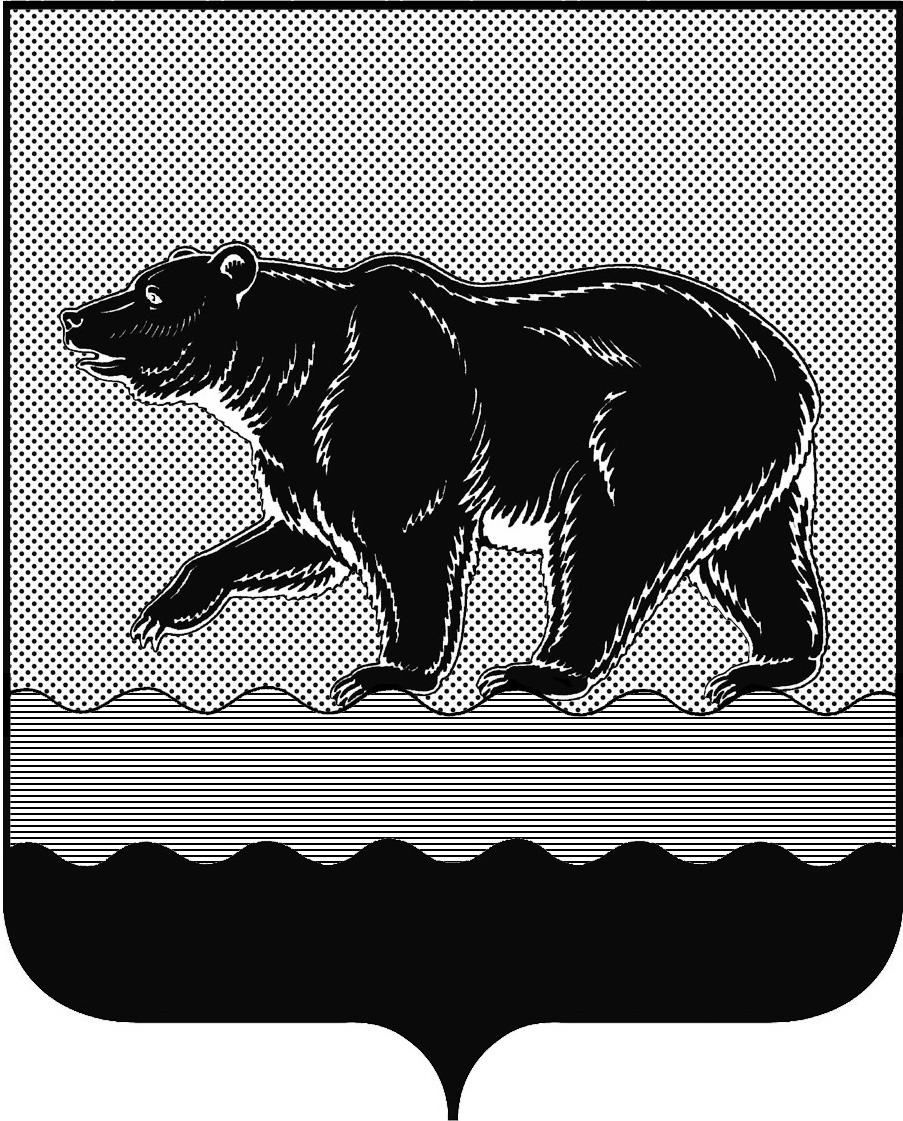 СЧЁТНАЯ ПАЛАТАГОРОДА НЕФТЕЮГАНСКА16 микрорайон, 23 дом, помещение 97, г. Нефтеюганск, 
Ханты-Мансийский автономный округ - Югра (Тюменская область), 628310  тел./факс (3463) 20-30-55, 20-30-63 E-mail: sp-ugansk@mail.ru www.admugansk.ruЗаключение на проект изменений в муниципальную программу
города Нефтеюганска «Развитие образования и молодёжной политики в городе Нефтеюганске»Счётная палата города Нефтеюганска на основании статьи 157 Бюджетного кодекса Российской Федерации, Положения о Счётной палате города Нефтеюганска, рассмотрев проект изменений в муниципальную программу города Нефтеюганска «Развитие образования и молодёжной политики в городе Нефтеюганске» (далее по тексту – проект изменений), сообщает следующее:1. При проведении экспертно-аналитического мероприятия учитывалось наличие экспертизы проекта муниципальной программы:1.1. Департамента финансов администрации города Нефтеюганска на предмет его соответствия бюджетному законодательству Российской Федерации и возможности финансового обеспечения её реализации из бюджета города Нефтеюганска.1.2. Департамента экономического развития администрации города Нефтеюганска на предмет соответствия:- муниципальной программы Порядку принятия решения о разработке муниципальных программ города Нефтеюганска, их формирования, утверждения и реализации, утверждённому постановлением администрации города Нефтеюганска от 18.04.2019 № 77-нп «О модельной муниципальной программе города Нефтеюганска, порядке принятия решения о разработке муниципальных программ города Нефтеюганска, их формирования, утверждения и реализации» (далее по тексту – Порядок от 18.04.2019 
№ 77-нп);- программных мероприятий целям муниципальной программы;- сроков её реализации задачам;- целевых показателей, характеризующих результаты реализации муниципальной программы, показателям экономической, бюджетной и социальной эффективности;- требованиям, установленным нормативными правовыми актами в сфере управления проектной деятельностью.2. Предоставленный проект изменений соответствует постановлению администрации города Нефтеюганска от 18.04.2019 № 77-нп.3. Проектом изменений планируется:3.1. В паспорте муниципальной программы общий объём финансового обеспечения муниципальной программы увеличить на общую сумму                   2 273,496 тыс. рублей, в том числе на:- 2019 год уменьшение в сумме 13,686 тыс. рублей;- 2022 год уменьшение в сумме 451,962 тыс. рублей;- 2023 год уменьшение в сумме 451,962 тыс. рублей;- 2025 год уменьшение в сумме 451,962 тыс. рублей;- 2026-2030 годы уменьшение в сумме 451,962 тыс. рублей.   3.2. Таблицу 2 муниципальной программы изложить в новой редакции.3.3. Таблицу 5 муниципальной программы изложить в новой редакции.3.4. В приложении к постановлению администрации города (таблица  № 2) «Перечень основных мероприятий муниципальной программы» по подпрограмме I «Общее образование. Дополнительное образование детей»:3.4.1.  По основному мероприятию 1.1. «Обеспечение предоставления дошкольного, общего, дополнительного образования» ответственному исполнителю – департаменту образования и молодёжной политики администрации города Нефтеюганска (далее по тексту - ДОиМП) уменьшение расходов в 2019 году в общей сумме 13,686 тыс. рублей, а именно:уменьшение средств, выделенных за счёт местного бюджета в сумме 90,966  тыс. рублей и перераспределение на другие муниципальные программы города;  увеличение бюджетных ассигнований за счёт средств бюджета автономного округа, в общей сумме 77,280 тыс. рублей, в том числе: 	- уменьшение  в сумме 72, 720 тыс. рублей;	- увеличение на 150,00 тыс. рублей за счёт поступления иных межбюджетных трансфертов в рамках наказов избирателей депутатам Думы ХМАО-Югры МБОУ средняя общеобразовательная школа № 2 
 им. А.И. Исаевой на приобретение вытяжного шкафа.	 3.4.2. По основному мероприятию 1.4. «Приобретение, создание объектов недвижимого имущества для размещения общеобразовательных организаций» по ДОиМП уменьшение расходов за счёт средств местного бюджета на  2 259,81 тыс. рублей, в том числе по годам: - 2022 год  в сумме 451,962 тыс. рублей;- 2023 год в сумме 451,962 тыс. рублей;- 2025 год в сумме 451,962 тыс. рублей;- 2026-2030 в сумме 451,962 тыс. рублей.   	 На основании вышеизложенного, по итогам проведения финансово-экономической экспертизы, предлагаем направить проект муниципальной программы на утверждение. Председатель 							          	         С.А. ГичкинаИсполнитель:Пешина Наталья Вениаминовнаинспектор инспекторского отдела № 1  Счётной палаты города Нефтеюганска 8 (3463) 20-39-48 Исх. от 21.08.2019 № 297